Johnstown Senior Center                         55 + Scene                  November 2022“As a month, November brings us the hope of upcoming holidays, especially Christmas. The chill in the air in November makes us crave the warmth of family, friends, and togetherness.” author unknownShirley Newsom GamezProgram Coordinator101 W Charlotte StJohnstown CO 80534970-587-5251email: sgamez@bajabb.comwork hours Mon – Fri 8:00 am to 3:30 pm lunch noon to 1 pmwebsite: www.johnstown.colorado.gov/senior centerfacebook: TownofJohnstownSeniorCenter  November 2022 CALENDAR OF EVENTSPlease check our website or call Johnstown Senior Center for changes in schedulingNov 1		10:30 am	Advisory Board Meeting		11:45 am	Friendly Fork Congregate or Carry Out Meal		12:30 pm	Playing Cards		6:00 pm	Square Dance	Nov 2		11:45 am	Lunch		12:30 pm	Card GameNov 3		10:00 am 	TaiChi ChihNov 4	 	9:15 am 	Exercise		10:15 am	Yoga with Kim, 45 min class		6:30 pm	Dance with Harris and Harris bandNov 6		2 pm		101st Army Band at UCCCNov 7		9:00 am		Breakfast at The Kitchen		6:00 pm	Square dance lessons, contact foornadfiddle0@gmail.comNov 8		9:15 am		Exercise		Nov 9		11:45 am	Friendly Fork Congregate or Carry Out Meal		12:30 pm	play cards		6:00 pm 	Square DanceNov 10		10:00 am	Tai Chi Chih with Marie  				I’m GoneNov 11		9:15 am		Exercise cancelled		10:15 am	Yoga		9 to 10:30 am	Food Bank at YMCA				I’m GoneNov 14		9:00 am	 	Walmart		6:00 pm	Square DanceNov 15		9:15 am 	Exercise Nov 16		11:00 am 	speaker Dr Ramos Chiropractic		11:00 am	Connect Hearing, Aaron is here to help with your hearing aids		11:30 am	Friendly Fork Congregate or Carry Out Meal		12:30 pm	Playing Cards		6:00 pm	Square DanceNov 17		8:30 am		Lodge Casino		10:00 am	Tai Chi ChihNov 18		9:15 am		Exercise		10:15 am	Yoga		1:30 pm	Book club, reading A Christmas Escape		6:00 pm	Dance to Jim ErhlichNov 19		6:00 pm 	Square DanceNov 22		9:15 am		ExerciseNov 23		11:00 am			11:30 am	Friendly Fork Congregate or Carry Out Meal		12:30 pm	Playing Cards		1:00 pm	Bingo		6:00 pm 	Square DanceNov 24	 	10:00 am	Tai Chi Chih						Nov 25		9:15 am		Exercise		10:15 am	YogaNov 29		9:15 am 	Exercise		11:00 am	Nordy’s for lunchNov 30		11:45 am	Lunch		12:30 pm	Playing cards		1:00 pm	BingoCongregate Meals are either dine in or carry out.  Specify carry outNovember 2022The Friendly Fork Program provides a nutritious meal prepared by UNC Dining Services for a suggested $4 donation for individuals 60 and older Meals are $14 for individuals 59 and under unless they meet qualifying criteriaRSVPs must be made the day prior by 9:30 am by calling 970-587-5251, leave a messageFriendly Fork Meals are being served as carry outs at Johnstown Senior Centerfrom 11:30 am to 12:00 pm.  Nov 2Sweet and Sour Pork Stir Fry, Brown Rice, Soy Sauce, Asian Slaw, Banana, Snickerdoodle Cookie, 1% Milk, Nov 9Chicken Fried Steak with Cream Gravy, Mashed Potatoes with Gravy, Corn O’Brien, Mandarin Oranges, 1% MilkNov 16Chicken Florentine Casserole, Brussels Sprouts with Malt Vinegar, Fruit Mix, Breadstick, 1% MilkNov 23Glazed Ham, Green Bean Almondine, Sweet Potato Casserole, Pineapple Slices, Cranberry Chocolate Oat Bar, 1% MilkNov 30Beef Enchiladas, Mexican Brown Rice, Fruit Mix, Bandito Beans, Lemon Bar, 1% Milk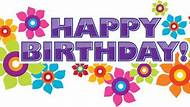 